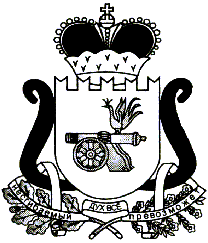 АДМИНИСТРАЦИЯ   МУНИЦИПАЛЬНОГО ОБРАЗОВАНИЯ«ЕЛЬНИНСКИЙ РАЙОН» СМОЛЕНСКОЙ ОБЛАСТИП О С Т А Н О В Л Е Н И Еот  13.08.2020 № 368г. ЕльняОб утверждении Реестра организаций, осуществляющих управление, эксплуатацию, санитарное и техническое обслуживание многоквартирных жилых домов на территории Ельнинского городского поселения Ельнинского района Смоленской областиВ соответствии со статьей 161 Жилищного кодекса Российской Федерации, Федеральным законом от 31.12.2017 № 485 – ФЗ «О внесении изменений в Жилищный кодекс Российской Федерации и отдельные законодательные акты Российской Федерации», Администрация муниципального образования «Ельнинский район» Смоленской областип о с т а н о в л я е т:1. Утвердить Реестр организаций, осуществляющих управление, эксплуатацию, санитарное и техническое обслуживание многоквартирных жилых домов на территории Ельнинского городского поселения Ельнинского района Смоленской области, согласно приложению к настоящему постановлению.2. Контроль за исполнением настоящего постановления возложить на заместителя Главы муниципального образования «Ельнинский район» Смоленской области В.И. Юркова.Глава муниципального образования «Ельнинский район» Смоленской области 				Н.Д. МищенковУТВЕРЖДЕНпостановлением Администрациимуниципального образования«Ельнинский район»Смоленской области                                                    от 13.08.2020 № 368Реестрорганизаций, осуществляющих управление, эксплуатацию, санитарное и техническое обслуживание на территории Ельнинского городского поселения Ельнинского района Смоленской области№п/пНаименование организацииЛицензияКонтактные данные1ООО «Сотрудничество»№ 031 от 14.04.2015Смоленская область, г. Ельня, пер. Глинки, д. 2А2МУП «Кутузовское»№ 057 от 21.04.2015Смоленская область, г. Ельня, мкр. Кутузовский, д. 24